Remote Learning                Year: 2               Week beginning: 09.05.22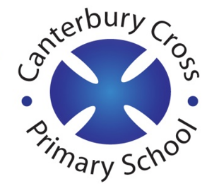 Email address to return completed work to: 2A  remotelearning2a@cantcros.bham.sch.uk  2E  remotelearning2e@cantcros.bham.sch.uk  Day 1:Subject:Day 1:Literacy Persuasive Language Day 1:MathsMultiplication and MoneyDay 1:Foundation subjectScienceDay 1:PE linkPEDay 2:Subject:Day 2:Literacy Persuasive Language Day 2:MathsMultiplication and MoneyDay 2:Foundation subjectGeographyDay 2:PE linkPEDay 3:Subject:Day 3:Literacy Using AdjectivesDay 3:MathsMoneyDay 3:Foundation subject  PSHEDay 3:PE linkTallulah the Owlet | A Cosmic Kids Yoga Adventure!Day 4:Subject:Day 4:Literacy Punctuation Day 4:MathsMoneyDay 4:Foundation subject MusicDay 4:PE Link P.E with Joe | Monday 23rd March 2020Day 5:Subject:Day 5:Literacy Summarise Key Points Day 5:MathsMoneyDay 5:Foundation subject ArtDay 5:PE linkYoga For Kids | Cosmic Kids